О внесении изменений в постановление администрации Игорварского сельского поселения Цивильского района  от 12 мая 2015 г. №43 «Об утверждении Порядка применения к муниципальным служащим взысканий за несоблюдение ограничений и запретов, требований о предотвращении или об урегулировании конфликта интересов и неисполнение обязанностей, установленных в целях противодействия коррупции»В соответствии с Федеральным законом от 16 декабря 2019 г. № 432 - ФЗ «О внесении изменений в отдельные законодательные акты Российской Федерации в целях совершенствования законодательства Российской Федерации о противодействии коррупции», Законом Чувашской Республики от 4 марта 2020 г. № 9 «О внесении изменений в Закон Чувашской Республики «О муниципальной службе в Чувашской Республике»  администрация Игорварского сельского поселения Цивильского района ПОСТАНОВЛЯЕТ:1. Внести в Порядок применения к муниципальным служащим взысканий за несоблюдение ограничений и запретов, требований о предотвращении или об урегулировании конфликта интересов и неисполнение обязанностей, установленных в целях противодействия коррупции, утвержденный постановлением администрации Игорварского сельского поселения Цивильского района от 12 мая 2015 г. №43 (с изменениями от 25.09.2018 №55, 26.11.2018 №72, 16.10.2019 №47)  (далее – Порядок), следующие изменения:1.1. Пункт 5 Порядка изложить в следующей редакции:«5. Взыскание за коррупционное правонарушение применяется не позднее одного месяца со дня поступления информации о совершении муниципальным служащим коррупционного правонарушения, не считая следующих периодов:а) периода временной нетрудоспособности муниципального служащего, на которого налагается взыскание за коррупционное правонарушение, пребывания его в отпуске, иных случаях отсутствия на муниципальной службе по уважительным причинам, когда за муниципальным служащим сохраняется место работы (должность);б) времени проведения проверки;в) времени рассмотрения материалов проверки комиссией, определяемого со дня поступления документов в комиссию до дня представления рекомендации комиссии.При этом взыскание должно быть применено не позднее шести месяцев со дня поступления информации о совершении муниципальным служащим коррупционного правонарушения, не считая периодов временной нетрудоспособности муниципального служащего, нахождения его в отпуске, и не позднее трех лет со дня совершения им коррупционного правонарушения. В указанные сроки не включается время производства по уголовному делу.».2. Настоящее постановление вступает в силу после его официального опубликования (обнародования).Глава администрации Игорварскогосельского поселения                                                                   В.А.ФедоровЧĂВАШ РЕСПУБЛИКИÇĔРПУ РАЙОНĚ 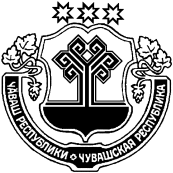 ЧУВАШСКАЯ РЕСПУБЛИКАЦИВИЛЬСКИЙ РАЙОН  ЙĔКĔРВАР ЯЛ ПОСЕЛЕНИЙĚН АДМИНИСТРАЦИЙĚЙЫШĂНУ2020 çу  22    36№Йĕкĕрвар ялěАДМИНИСТРАЦИЯ ИГОРВАРСКОГО СЕЛЬСКОГО ПОСЕЛЕНИЯПОСТАНОВЛЕНИЕ  22 мая  2020   №36село Игорвары